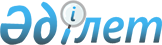 Солтүстік Қазақстан облысы Тайынша ауданы мәслихатының 2021 жылғы 24 желтоқсандағы № 108 "Солтүстік Қазақстан облысы Тайынша ауданының 2022 - 2024 жылдарға арналған бюджетін бекіту туралы" шешіміне өзгерістер енгізу туралыСолтүстік Қазақстан облысы Тайынша ауданы мәслихатының 2022 жылғы 16 қыркүйектегі № 210 шешімі
      Солтүстік Қазақстан облысы Тайынша ауданының мәслихаты ШЕШТІ:
      1. Солтүстік Қазақстан облысы Тайынша ауданы мәслихатының "Солтүстік Қазақстан облысы Тайынша ауданының 2022 – 2024 жылдарға арналған бюджетін бекіту туралы" 2021 жылғы 24 желтоқсандағы № 108 шешіміне (Нормативтік құқықтық актілерді мемлекеттік тіркеу тізілімінде № 26161 болып тіркелген) мынадай өзгерістер енгізілсін:
      1-тармақ жаңа редакцияда жазылсын:
       "1. Солтүстік Қазақстан облысы Тайынша ауданының 2022 - 2024 жылдарға арналған бюджеті тиісінше осы шешімге 1, 2, 3 және 4-қосымшаларға сәйкес, оның ішінде 2022 жылға мынадай көлемдерде бекітілсін:
      1) кірістер – 12393108 мың теңге:
      салықтық түсімдер – 1506487,9 мың теңге;
      салықтық емес түсімдер – 13824,8 мың теңге;
      негізгі капиталды сатудан түсетін түсімдер – 45670 мың теңге;
      трансферттер түсімі – 10827125,3 мың теңге;
      2) шығындар – 12716411,8 мың теңге;
      3) таза бюджеттік кредиттеу – 54635 мың теңге:
      бюджеттік кредиттер – 68918 мың теңге;
      бюджеттік кредиттерді өтеу – 14283 мың теңге;
      4) қаржы активтерімен операциялар бойынша сальдо – -20000 мың теңге:
      қаржы активтерін сатып алу – 0 мың теңге;
      мемлекеттің қаржы активтерін сатудан түсетін түсімдер – 20000 мың теңге;
      5) бюджет тапшылығы (профициті) – -357938,8 мың теңге;
      6) бюджет тапшылығын қаржыландыру (профицитін пайдалану) – 357938,8 мың теңге:
      қарыздар түсімі – 68918 мың теңге;
      қарыздарды өтеу – 14285,5 мың теңге;
      бюджет қаражатының пайдаланылатын қалдықтары – 303306,3 теңге.";
      көрсетілген шешімге 1-қосымша осы шешімге қосымшаға сәйкес жаңа редакцияда жазылсын.
      2. Осы шешім 2022 жылғы 1 каңтардан бастап қолданысқа енгізіледі. 2022 жылға арналған Солтүстік Қазақстан облысы Тайынша ауданының бюджеті
					© 2012. Қазақстан Республикасы Әділет министрлігінің «Қазақстан Республикасының Заңнама және құқықтық ақпарат институты» ШЖҚ РМК
				
      Солтүстік Қазақстан облысыТайынша ауданды мәслихатының хатшысы 

С. Бекшенов
Солтүстік Қазақстан облысыТайынша ауданы мәслихатының2022 жылғы 16 қыркүйектегі№ 210 шешімінеқосымшаСолтүстік Қазақстан облысыТайынша ауданы мәслихатының2021 жылғы 24 наурыздағы№ 108 шешіміне1-қосымша
Санаты
Санаты
Санаты
Атауы
Сомасы, мың теңге
Сыныбы
Сыныбы
Атауы
Сомасы, мың теңге
Кіші сыныбы
Атауы
Сомасы, мың теңге
1) Кірістер
12393108
1
Салықтық түсімдер
1506487,9
01
Табыс салығы
3300
2
Жеке табыс салығы
3300
03
Әлеуметтік салық
991782
1
Әлеуметтік салық
991782
04
Меншікке салынатын салықтар
250720
1
Мүлікке салынатын салықтар
250720
05
Тауарларға, жұмыстарға және қызметтерге салынатын ішкі салықтар
253176,9
2
Акциздер
9505
3
Табиғи және басқа да ресурстарды пайдаланғаны үшін түсетін түсімдер
223271,9
4
Кәсіпкерлік және кәсіби қызметті жүргізгені үшін алынатын алымдар 
20400
08
Заңдық маңызы бар әрекеттерді жасағаны және (немесе) оған уәкілеттігі бар мемлекеттік органдар немесе лауазымды адамдар құжаттар бергені үшін алынатын міндетті төлемдер
7509
1
Мемлекеттік баж
7509
2
Салықтық емес түсімдер
13824,8
01
Мемлекеттік меншіктен түсетін кірістер
9556
5
Мемлекет меншігіндегі мүлікті жалға беруден түсетін кірістер
7940
7
Мемлекеттік бюджеттен берілген кредиттер бойынша сыйақылар
16
9
Мемлекет меншігінен түсетін басқа да кірістер 
1600
04
Мемлекеттік бюджеттен қаржыландырылатын, сондай-ақ Қазақстан Республикасы Ұлттық Банкінің бюджетінен (шығыстар сметасынан) ұсталатын және қаржыландырылатын мемлекеттік мекемелер салатын айыппұлдар, өсімпұлдар, санкциялар, өндіріп алулар
710,8
1
Мұнай секторы ұйымдарынан және Жәбірленушілерге өтемақы қорына түсетін түсімдерді қоспағанда, мемлекеттік бюджеттен қаржыландырылатын, сондай-ақ Қазақстан Республикасы Ұлттық Банкінің бюджетінен (шығыстар сметасынан) ұсталатын және қаржыландырылатын мемлекеттік мекемелер салатын айыппұлдар, өсімпұлдар, санкциялар, өндіріп алулар
710,8
06
Басқа да салықтық емес түсiмдер 
3558
1
Басқа да салықтық емес түсімдер
3558
3
Негізгі капиталды сатудан түсетін түсімдер
45670
01
Мемлекеттік мекемелерге бекітілген мемлекеттік мүлікті сату
45670
1
Мемлекеттік мекемелерге бекітілген мемлекеттік мүлікті сату
45670
4
Трансферттердің түсімдері
10827125,3
01
Төмен тұрған мемлекеттiк басқару органдарынан трансферттер 
53034,8
3
Аудандық маңызы бар қалалардың, ауылдардың, кенттердің, ауылдық округтардың бюджеттерінен трансферттер
53034,8
02
Мемлекеттiк басқарудың жоғары тұрған органдарынан түсетiн трансферттер
10774090,5
2
Облыстық бюджеттен түсетiн трансферттер
10774090,5
Функционалдық топ
Функционалдық топ
Функционалдық топ
Атауы
Сомасы, мың теңге
Бюджеттік бағдарламалардың әкімшісі
Бюджеттік бағдарламалардың әкімшісі
Атауы
Сомасы, мың теңге
Бағдарлама
Атауы
Сомасы, мың теңге
2) Шығындар
12716411,8
01
Жалпы сипаттағы мемлекеттiк қызметтер
1356992,6
112
Аудан (облыстық маңызы бар қала) мәслихатының аппараты
46286
001
Аудан (облыстық маңызы бар қала) мәслихатының қызметін қамтамасыз ету жөніндегі қызметтер
43746
003
Мемлекеттік органның күрделі шығыстары
215
005
Мәслихаттар депутаттары қызметінің тиімділігін арттыру
2325
122
Аудан (облыстық маңызы бар қала) әкімінің аппараты 
463376,4
001
Аудан (облыстық маңызы бар қала) әкімінің қызметін қамтамасыз ету жөніндегі қызметтер
228629
003
Мемлекеттік органның күрделі шығыстары
6133
113
Төменгі тұрған бюджеттерге берілетін нысаналы ағымдағы трансферттер
228614,4
459
Ауданның (облыстық маңызы бар қаланың) экономика және қаржы бөлімі
87795
001
Ауданның (облыстық маңызы бар қаланың) экономикалық саясатын қалыптастыру мен дамыту, мемлекеттік жоспарлау, бюджеттік атқару және коммуналдық меншігін басқару саласындағы мемлекеттік саясатты іске асыру жөніндегі қызметтер
80449
003
Салық салу мақсатында мүлікті бағалауды жүргізу
1968
010
Жекешелендіру, коммуналдық меншікті басқару, жекешелендіруден кейінгі қызмет және осыған байланысты дауларды реттеу
543
015
Мемлекеттік органның күрделі шығыстары
350
113
Төменгі тұрған бюджеттерге берілетін нысаналы ағымдағы трансферттер
4485
495
Ауданның (облыстық маңызы бар қаланың) сәулет, құрылыс, тұрғын үй-коммуналдық шаруашылығы, жолаушылар көлігі және автомобиль жолдары бөлімі
759535,2
001
Жергілікті деңгейде сәулет, құрылыс, тұрғын үй-коммуналдық шаруашылық, жолаушылар көлігі және автомобиль жолдары саласындағы мемлекеттік саясатты іске асыру жөніндегі қызметтер
43863
003
Мемлекеттік органның күрделі шығыстары
590
113
Төменгі тұрған бюджеттерге берілетін нысаналы ағымдағы трансферттер
405725,1
114
Төменгі тұрған бюджеттерге берілетін нысаналы даму трансферттері
309357,1
02
Қорғаныс
19836
122
Аудан (облыстық маңызы бар қала) әкімінің аппараты 
19836
005
Жалпыға бірдей әскери міндетті атқару шеңберіндегі іс-шаралар
13945
006
Аудан (облыстық маңызы бар қала) ауқымындағы төтенше жағдайлардың алдын алу және оларды жою
4426
007
Аудандық (қалалық) ауқымдағы дала өрттерiнiң, сондай-ақ мемлекеттiк өртке қарсы қызмет органдары құрылмаған елдi мекендерде өрттердiң алдын алу және оларды сөндiру жөнiндегi iс-шаралар
1465
03
Қоғамдық тәртіп, қауіпсіздік, құқықтық, сот, қылмыстық-атқару қызметі
5014
495
Ауданның (облыстық маңызы бар қаланың) сәулет, құрылыс, тұрғын үй-коммуналдық шаруашылығы, жолаушылар көлігі және автомобиль жолдары бөлімі
5014
019
Елдi мекендерде жол қозғалысы қауiпсiздiгiн қамтамасыз ету
5014
06
Әлеуметтiк көмек және әлеуметтiк қамсыздандыру
773713
451
Ауданның (облыстық маңызы бар қаланың) жұмыспен қамту және әлеуметтік бағдарламалар бөлімі
773713
001
Жергілікті деңгейде халық үшін әлеуметтік бағдарламаларды жұмыспен қамтуды қамтамасыз етуді іске асыру саласындағы мемлекеттік саясатты іске асыру жөніндегі қызметтер
51294
002
Жұмыспен қамту бағдарламасы
248044
005
Мемлекеттік атаулы әлеуметтік көмек
42206
006
Тұрғын үйге көмек көрсету
745
007
Жергілікті өкілетті органдардың шешімі бойынша мұқтаж азаматтардың жекелеген топтарына әлеуметтік көмек
64327
010
Үйден тәрбиеленіп оқытылатын мүгедек балаларды материалдық қамтамасыз ету
1260
011
Жәрдемақыларды және басқа да әлеуметтік төлемдерді есептеу, төлеу мен жеткізу бойынша қызметтерге ақы төлеу
1225
014
Мұқтаж азаматтарға үйде әлеуметтік көмек көрсету
209824
017
Оңалтудың жеке бағдарламасына сәйкес мұқтаж мүгедектерді протездік-ортопедиялық көмек, сурдотехникалық құралдар, тифлотехникалық құралдар, санаторий-курорттық емделу, міндетті гигиеналық құралдармен қамтамасыз ету, арнаулы жүріп-тұру құралдары, қозғалуға қиындығы бар бірінші топтағы мүгедектерге жеке көмекшінің және есту бойынша мүгедектерге қолмен көрсететін тіл маманының қызметтері мен қамтамасыз ету
87732
023
Жұмыспен қамту орталықтарының қызметін қамтамасыз ету
66966
057
Атаулы мемлекеттік әлеуметтік көмек алушылар болып табылатын жеке тұлғаларды телевизиялық абоненттiк жалғамалармен қамтамасыз ету
90
07
Тұрғын үй-коммуналдық шаруашылық
3380601,8
495
Ауданның (облыстық маңызы бар қаланың) сәулет, құрылыс, тұрғын үй-коммуналдық шаруашылығы, жолаушылар көлігі және автомобиль жолдары бөлімі
3380601,8
007
Коммуналдық тұрғын үй қорының тұрғын үйін жобалау және (немесе) салу, реконструкциялау
8733
008
Мемлекеттік тұрғын үй қорын сақтауды ұйымдастыру
76655
011
Азаматтардың жекелеген санаттарын тұрғын үймен қамтамасыз ету
47040
013
Коммуналдық шаруашылықты дамыту
318,6
016
Сумен жабдықтау және су бұру жүйесінің жұмыс істеуі
2380
025
Елді мекендердегі көшелерді жарықтандыру
150000
026
Ауданның (облыстық маңызы бар қаланың) коммуналдық меншігіндегі жылу желілерін пайдалануды ұйымдастыру
197169,2
028
Жерлеу орындарын ұстау және туыстары жоқ адамдарды жерлеу
297
033
Инженерлік-коммуникациялық инфрақұрылымды жобалау, дамыту және (немесе) жайластыру
21000
058
Ауылдық елді мекендердегі сумен жабдықтау және су бұру жүйелерін дамыту
2877009
08
Мәдениет, спорт, туризм және ақпараттық кеңістік
357249,6
456
Ауданның (облыстық маңызы бар қаланың) ішкі саясат бөлімі
53952
001
Жергілікті деңгейде ақпарат, мемлекеттілікті нығайту және азаматтардың әлеуметтік сенімділігін қалыптастыру саласында мемлекеттік саясатты іске асыру жөніндегі қызметтер
22315
002
Мемлекеттік ақпараттық саясат жүргізу жөніндегі қызметтер
19285
003
Жастар саясаты саласында іс-шараларды іске асыру 
9352
032
Ведомстволық бағыныстағы мемлекеттік мекемелер мен ұйымдардың күрделі шығыстары
3000
457
Ауданның (облыстық маңызы бар қаланың) мәдениет, тілдерді дамыту, дене шынықтыру және спорт бөлімі
303297,6
001
Жергілікті деңгейде мәдениет, тілдерді дамыту, дене шынықтыру және спорт саласында мемлекеттік саясатты іске асыру жөніндегі қызметтер
32665
003
Мәдени-демалыс жұмысын қолдау
63912
006
Аудандық (қалалық) кiтапханалардың жұмыс iстеуi
171650,8
007
Мемлекеттiк тiлдi және Қазақстан халқының басқа да тiлдерін дамыту
1190
009
Аудандық (облыстық маңызы бар қалалық) деңгейде спорттық жарыстар өткiзу
413
010
Әртүрлi спорт түрлерi бойынша аудан (облыстық маңызы бар қала) құрама командаларының мүшелерiн дайындау және олардың облыстық спорт жарыстарына қатысуы
12325
032
Ведомстволық бағыныстағы мемлекеттік мекемелер мен ұйымдардың күрделі шығыстары
9909
113
Төменгі тұрған бюджеттерге берілетін нысаналы ағымдағы трансферттер
11232,8
10
Ауыл, су, орман, балық шаруашылығы, ерекше қорғалатын табиғи аумақтар, қоршаған ортаны және жануарлар дүниесін қорғау, жер қатынастары 
120651
459
Ауданның (облыстық маңызы бар қаланың) экономика және қаржы бөлімі
23824
099
Мамандарға әлеуметтік қолдау көрсету жөніндегі шараларды іске асыру
23824
462
Ауданның (облыстық маңызы бар қаланың) ауыл шаруашылығы бөлімі
59929
001
Жергілікті деңгейде ауыл шаруашылығы саласындағы мемлекеттік саясатты іске асыру жөніндегі қызметтер
46913
006
Мемлекеттік органның күрделі шығыстары
1840
113
Төменгі тұрған бюджеттерге берілетін нысаналы ағымдағы трансферттер
11176
463
Ауданның (облыстық маңызы бар қаланың) жер қатынастары бөлімі 
36898
001
Аудан (облыстық манызы бар қала) аумағында жер қатынастарын реттеу саласындағы мемлекеттік саясатты іске асыру жөніндегі қызметтер
36898
12
Көлік және коммуникация
2126818,8
495
Ауданның (облыстық маңызы бар қаланың) сәулет, құрылыс, тұрғын үй-коммуналдық шаруашылығы, жолаушылар көлігі және автомобиль жолдары бөлімі
2126818,8
023
Автомобиль жолдарының жұмыс істеуін қамтамасыз ету
37754
034
Көлiк инфрақұрылымының басым жобаларын іске асыру
2066064,8
039
Әлеуметтік маңызы бар қалалық (ауылдық), қала маңындағы және ауданішілік қатынастар бойынша жолаушылар тасымалдарын субсидиялау
23000
13
Басқалар
28978
459
Ауданның (облыстық маңызы бар қаланың) экономика және қаржы бөлімі
3690
012
Ауданның (облыстық маңызы бар қаланың) жергілікті атқарушы органының резерві
3690
469
Ауданның (облыстық маңызы бар қаланың) кәсіпкерлік бөлімі
24984
001
Жергілікті деңгейде кәсіпкерлікті дамыту саласындағы мемлекеттік саясатты іске асыру жөніндегі қызметтер
24874
004
Мемлекеттік органның күрделі шығыстары
110
495
Ауданның (облыстық маңызы бар қаланың) сәулет, құрылыс, тұрғын үй-коммуналдық шаруашылығы, жолаушылар көлігі және автомобиль жолдары бөлімі
304
055
"Бизнестің жол картасы-2025" бизнесті қолдау мен дамытудың мемлекеттік бағдарламасы шеңберінде индустриялық инфрақұрылымды дамыту
304
15
Трансферттер
4545431,6
459
Ауданның (облыстық маңызы бар қаланың) экономика және қаржы бөлімі
4545431,6
006
Пайдаланылмаған (толық пайдаланылмаған) нысаналы трансферттерді қайтару
1028,7
024
Заңнаманы өзгертуге байланысты жоғары тұрған бюджеттің шығындарын өтеуге төменгі тұрған бюджеттен ағымдағы нысаналы трансферттер
4034117
038
Субвенциялар
266193
054
Қазақстан Республикасының Ұлттық қорынан берілетін нысаналы трансферт есебінен республикалық бюджеттен бөлінген пайдаланылмаған (түгел пайдаланылмаған) нысаналы трансферттердің сомасын қайтару
244092,9
3) Таза бюджеттік кредиттеу
54635
Бюджеттік кредиттер
68918
10
Ауыл, су, орман, балық шаруашылығы, ерекше қорғалатын табиғи аумақтар, қоршаған ортаны және жануарлар дүниесін қорғау, жер қатынастары 
68918
459
Ауданның (облыстық маңызы бар қаланың) экономика және қаржы бөлімі
68918
018
Мамандарды әлеуметтік қолдау шараларын іске асыру үшін бюджеттік кредиттер
68918
Санаты
Санаты
Санаты
Атауы
Сомасы, мың теңге
Сыныбы
Сыныбы
Атауы
Сомасы, мың теңге
Кіші сыныбы
Атауы
Сомасы, мың теңге
5
Бюджеттік кредиттерді өтеу
14283
01
Бюджеттік кредиттерді өтеу
14283
1
Мемлекеттік бюджеттен берілген бюджеттік кредиттерді өтеу
14283
Функционалдық топ
Функционалдық топ
Функционалдық топ
Атауы
Сомасы, мың теңге
Бюджеттік бағдарламалардың әкімшісі
Бюджеттік бағдарламалардың әкімшісі
Атауы
Сомасы, мың теңге
Бағдарлама
Атауы
Сомасы, мың теңге
4) Қаржы активтерімен операциялар бойынша сальдо
-20000
Санаты
Санаты
Санаты
Атауы
Сомасы, мың теңге
Сыныбы
Сыныбы
Атауы
Сомасы, мың теңге
Кіші сыныбы
Атауы
Сомасы, мың теңге
6
Мемлекеттің қаржы активтерін сатудан түсетін түсімдер 
20000
01
Мемлекеттің қаржы активтерін сатудан түсетін түсімдер
20000
1
Қаржы активтерін ел ішінде сатудан түсетін түсімдер
20000
5) Бюджет тапшылығы (профициті)
-357938,8
6) Бюджет тапшылығын қаржыландыру (профицитін пайдалану)
357938,8
7
Қарыздар түсімдері
68918
01
Мемлекеттік ішкі қарыздар
68918
2
Қарыз алу келісім-шарттары
68918
Функционалдық топ
Функционалдық топ
Функционалдық топ
Атауы
Сомасы, мың теңге
Бюджеттік бағдарламалардың әкімшісі
Бюджеттік бағдарламалардың әкімшісі
Атауы
Сомасы, мың теңге
Бағдарлама
Атауы
Сомасы, мың теңге
14
Борышқа қызмет көрсету
1125,4
459
Ауданның (облыстық маңызы бар қаланың) экономика және қаржы бөлімі
1125,4
021
Жергілікті атқарушы органдардың облыстық бюджеттен қарыздар бойынша сыйақылар мен өзге де төлемдерді төлеу бойынша борышына қызмет көрсету
1125,4
16
Қарыздарды өтеу
14285,5
459
Ауданның (облыстық маңызы бар қаланың) экономика және қаржы бөлімі
14285,5
005
Жергілікті атқарушы органның жоғары тұрған бюджет алдындағы борышын өтеу
14283
022
Жергілікті бюджеттен бөлінген пайдаланылмаған бюджеттік кредиттерді қайтару
2,5
Санаты
Санаты
Санаты
Атауы
Сомасы, мың теңге
Сыныбы
Сыныбы
Атауы
Сомасы, мың теңге
Кіші сыныбы
Атауы
Сомасы, мың теңге
8
Бюджет қаражатының пайдаланылатын қалдықтары
303306,3
01
Бюджет қаражаты қалдықтары
303306,3
1
Бюджет қаражатының бос қалдықтары
303306,3